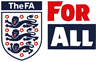 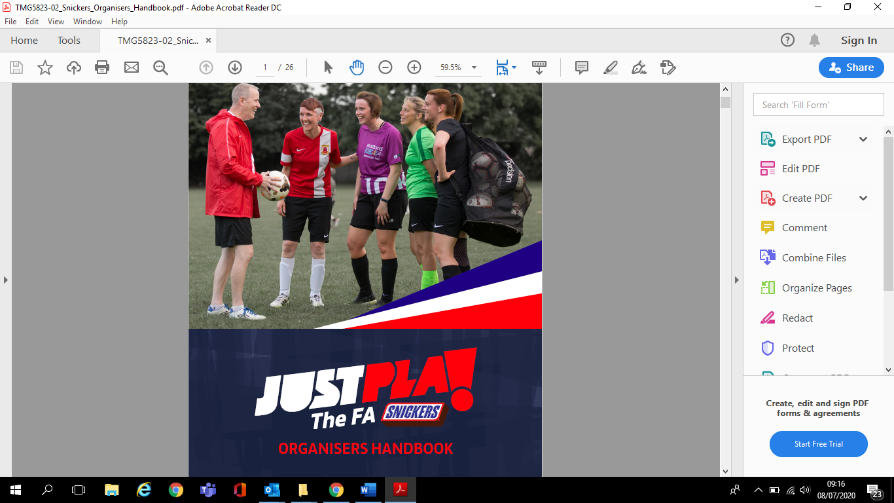 PLEASE ONLY COMPLETE THE FIRST PAGE OF THIS RISK ASSESSMENT AND UPLOAD TO YOUR JUST PLAY ONLINE APPLICATION.  IntroductionThese Risk Assessments have been drawn up in accordance with the Management of Health and Safety at Work Regulations 1999 to identify the significant hazards presented during the activity and  incorporate Covid-19 controls.to describe how the risks arising from such hazards will be controlled.This document is an over-arching accompaniment to the activity specific risk assessments provided by contractors to the production: it is not exhaustive. This assessment identifies areas of interaction between contractors and indicates how general control measures will be implemented.The process of risk assessment is on-going, with dynamic assessments being conducted by competent staff throughout the event. It is possible that the assessments in this document may be amended or augmented as new risks are identified or more refined control systems developed.Risk RatingEach assessment identifies two risk ratings; the initial risk which assesses the hazard without any design, engineering or management controls in place.The residual rating gives an indication of the resulting level of danger once all the controls identified have been implemented. For ease of reading these assessments have not utilised on simple grading of risk from high to negligible.The risk rating has been drawn from the following table:Pre-Activity TasksEvent Related ActivitiesCentre Name:Venue Address:Venue Name: Activity Start Date:Just Play organiser  contact details:Name and contact details of person completing this form:Details of Activity:This risk assessment covers the general duties and tasks of a coach/volunteer and has been produced in accordance with the FA policy and best practice. Emergency Arrangements:Emergency Arrangements:First Aid: Please confirm with venue prior to completing this section Any person discovering a fire:Please confirm with venue prior to completing this sectionOn hearing the fire alarm:Please confirm with venue prior to completing this sectionWho will call for the Fire & Rescue service if needed:Please confirm with venue prior to completing this sectionLocation of Assembly Point:Please confirm with venue prior to completing this sectionNearest Emergency Services:Nearest Emergency Services:Please confirm with venue prior to completing this section  <Name>Please confirm with venue prior to completing this section  <Address>Centre Declaration:Centre Declaration:Centre Declaration:Centre Declaration:I have read this document and am satisfied that:It constitutes a suitable and sufficient risk assessment in respect of the event and that the precautions identified above are sufficient to control the risks.Appropriate arrangements are in place to communicate the risk assessment findings and to co-ordinate the safety arrangements of all those affected, e.g. participants, venue, coaches, volunteersCoaches/Participants that are experiencing Covid-19 symptoms or are self-isolating must not participate. Any Coach or participant that starts to feel unwell will inform the Organiser immediatelyI have read this document and am satisfied that:It constitutes a suitable and sufficient risk assessment in respect of the event and that the precautions identified above are sufficient to control the risks.Appropriate arrangements are in place to communicate the risk assessment findings and to co-ordinate the safety arrangements of all those affected, e.g. participants, venue, coaches, volunteersCoaches/Participants that are experiencing Covid-19 symptoms or are self-isolating must not participate. Any Coach or participant that starts to feel unwell will inform the Organiser immediatelyI have read this document and am satisfied that:It constitutes a suitable and sufficient risk assessment in respect of the event and that the precautions identified above are sufficient to control the risks.Appropriate arrangements are in place to communicate the risk assessment findings and to co-ordinate the safety arrangements of all those affected, e.g. participants, venue, coaches, volunteersCoaches/Participants that are experiencing Covid-19 symptoms or are self-isolating must not participate. Any Coach or participant that starts to feel unwell will inform the Organiser immediatelyI have read this document and am satisfied that:It constitutes a suitable and sufficient risk assessment in respect of the event and that the precautions identified above are sufficient to control the risks.Appropriate arrangements are in place to communicate the risk assessment findings and to co-ordinate the safety arrangements of all those affected, e.g. participants, venue, coaches, volunteersCoaches/Participants that are experiencing Covid-19 symptoms or are self-isolating must not participate. Any Coach or participant that starts to feel unwell will inform the Organiser immediatelyPrint Name:Date:Contact Number:Likelihood (L)1 – Very  Unlikely2 - Unlikely3 – May Occur4 - Likely5 – Very Likely6 – Will OccurSeverity (S)1 – Very  Minor Injury2 – Minor Injury3 – Lost Time4 – Major Injury5 - Fatality6 – Multiple FatalitiesWho Might Be HarmedCoaches/Volunteers Coaches/Volunteers Participants Participants PublicPublicRisk Factor (LxS)1-6 = LOWNo Action Required1-6 = LOWNo Action Required7–17 = MEDIUMSome Action Required7–17 = MEDIUMSome Action Required18-36 = HIGHImmediate Action & Further Controls Required18-36 = HIGHImmediate Action & Further Controls RequiredTask or Activity:Arriving/ParkingArriving/ParkingArriving/ParkingHazards:Pedestrian and vehicle conflict/ Musculoskeletal Injuries/Obstruction of emergency vehiclesPedestrian and vehicle conflict/ Musculoskeletal Injuries/Obstruction of emergency vehiclesPedestrian and vehicle conflict/ Musculoskeletal Injuries/Obstruction of emergency vehiclesLikelihood:3– May OccurSeverity:3– Lost TimePersons at Risk:Coaches/Volunteers, Public. Coaches/Volunteers, Public. Coaches/Volunteers, Public. Initial Risk Rating:Medium (3x3)Existing Controls:Existing Controls:Existing Controls:Existing Controls:Emergency vehicle access/parking will be kept clear at all timesCoaches, volunteers and participants advised to follow the venue parking rules Parking arrangements will be appropriately communicated. Covid – 19Participants living in different households should not car-share.Coaches / volunteers and players should use hand sanitiser prior to playing, during breaks and at the end of the session.Emergency vehicle access/parking will be kept clear at all timesCoaches, volunteers and participants advised to follow the venue parking rules Parking arrangements will be appropriately communicated. Covid – 19Participants living in different households should not car-share.Coaches / volunteers and players should use hand sanitiser prior to playing, during breaks and at the end of the session.Emergency vehicle access/parking will be kept clear at all timesCoaches, volunteers and participants advised to follow the venue parking rules Parking arrangements will be appropriately communicated. Covid – 19Participants living in different households should not car-share.Coaches / volunteers and players should use hand sanitiser prior to playing, during breaks and at the end of the session.Emergency vehicle access/parking will be kept clear at all timesCoaches, volunteers and participants advised to follow the venue parking rules Parking arrangements will be appropriately communicated. Covid – 19Participants living in different households should not car-share.Coaches / volunteers and players should use hand sanitiser prior to playing, during breaks and at the end of the session.Further Action Required:Further Action Required:Further Action Required:Further Action Required:Appropriate separation between pedestrians and vehicles will be maintained.Appropriate separation between pedestrians and vehicles will be maintained.Appropriate separation between pedestrians and vehicles will be maintained.Appropriate separation between pedestrians and vehicles will be maintained.Residual Risk Rating:LOW  (1 x 3)Task or Activity:Unloading/Loading of vehicles. Manual handling of equipment to location.Unloading/Loading of vehicles. Manual handling of equipment to location.Unloading/Loading of vehicles. Manual handling of equipment to location.Hazards:Musculoskeletal injuriesMusculoskeletal injuriesMusculoskeletal injuriesLikelihood:3– May OccurSeverity:3– Lost TimePersons at Risk:Coaches/ VolunteersCoaches/ VolunteersCoaches/ VolunteersInitial Risk Rating:Medium (3x3)Existing Controls:Existing Controls:Existing Controls:Existing Controls:Coaches/ Volunteers should not handle more than can be easily managed.Coaches/ Volunteers should be use good manual handling techniques:- Think before lifting - remove obstructions,- Keep the load close to the body,- Adopt a stable position with good posture,- Get a good hold, -Avoid excessive flexing/twisting/leaning. Coaches/ Volunteers should not handle more than can be easily managedAll kit and equipment being used will be contained within the recommended handling equipment e.g sports holdall / kit bag.Loose items to be secured in transitVehicles should not be overloaded, or driver visibility should not be obstructed.Covid-19 Equipment should be kept to a minimum.Organiser and participants should use hand-sanitiser prior to handling equipment.Coaches/ Volunteers should not handle more than can be easily managed.Coaches/ Volunteers should be use good manual handling techniques:- Think before lifting - remove obstructions,- Keep the load close to the body,- Adopt a stable position with good posture,- Get a good hold, -Avoid excessive flexing/twisting/leaning. Coaches/ Volunteers should not handle more than can be easily managedAll kit and equipment being used will be contained within the recommended handling equipment e.g sports holdall / kit bag.Loose items to be secured in transitVehicles should not be overloaded, or driver visibility should not be obstructed.Covid-19 Equipment should be kept to a minimum.Organiser and participants should use hand-sanitiser prior to handling equipment.Coaches/ Volunteers should not handle more than can be easily managed.Coaches/ Volunteers should be use good manual handling techniques:- Think before lifting - remove obstructions,- Keep the load close to the body,- Adopt a stable position with good posture,- Get a good hold, -Avoid excessive flexing/twisting/leaning. Coaches/ Volunteers should not handle more than can be easily managedAll kit and equipment being used will be contained within the recommended handling equipment e.g sports holdall / kit bag.Loose items to be secured in transitVehicles should not be overloaded, or driver visibility should not be obstructed.Covid-19 Equipment should be kept to a minimum.Organiser and participants should use hand-sanitiser prior to handling equipment.Coaches/ Volunteers should not handle more than can be easily managed.Coaches/ Volunteers should be use good manual handling techniques:- Think before lifting - remove obstructions,- Keep the load close to the body,- Adopt a stable position with good posture,- Get a good hold, -Avoid excessive flexing/twisting/leaning. Coaches/ Volunteers should not handle more than can be easily managedAll kit and equipment being used will be contained within the recommended handling equipment e.g sports holdall / kit bag.Loose items to be secured in transitVehicles should not be overloaded, or driver visibility should not be obstructed.Covid-19 Equipment should be kept to a minimum.Organiser and participants should use hand-sanitiser prior to handling equipment.Further Action Required:Further Action Required:Further Action Required:Further Action Required:If possible, unload equipment as close to intended location as possible.  If possible, unload equipment as close to intended location as possible.  If possible, unload equipment as close to intended location as possible.  If possible, unload equipment as close to intended location as possible.  Residual Risk Rating:LOW (1 x 3 )Task or Activity:Set up of Delivery Areas / PitchSet up of Delivery Areas / PitchSet up of Delivery Areas / PitchHazards:Slips and trips, manual handlingSlips and trips, manual handlingSlips and trips, manual handlingLikelihood:2- (Unlikely)Severity:2- (Minor Injury)Persons at Risk:Coaches/ VolunteersCoaches/ VolunteersCoaches/ VolunteersInitial Risk Rating:Low (2x2)Existing Controls:Existing Controls:Existing Controls:Existing Controls:Coaches/ Volunteers should not handle more than can be easily managedTask appropriate footwear to be wornPitch should be checked and hazards removed, such as dogs mess and litter.Level 1/ Playmaker/safeguarding and Emergency First Aid Coach training Covid-19 Equipment should be kept to a minimum.Organiser and participants should use hand-sanitiser prior to handling equipment.Coaches/ Volunteers should not handle more than can be easily managedTask appropriate footwear to be wornPitch should be checked and hazards removed, such as dogs mess and litter.Level 1/ Playmaker/safeguarding and Emergency First Aid Coach training Covid-19 Equipment should be kept to a minimum.Organiser and participants should use hand-sanitiser prior to handling equipment.Coaches/ Volunteers should not handle more than can be easily managedTask appropriate footwear to be wornPitch should be checked and hazards removed, such as dogs mess and litter.Level 1/ Playmaker/safeguarding and Emergency First Aid Coach training Covid-19 Equipment should be kept to a minimum.Organiser and participants should use hand-sanitiser prior to handling equipment.Coaches/ Volunteers should not handle more than can be easily managedTask appropriate footwear to be wornPitch should be checked and hazards removed, such as dogs mess and litter.Level 1/ Playmaker/safeguarding and Emergency First Aid Coach training Covid-19 Equipment should be kept to a minimum.Organiser and participants should use hand-sanitiser prior to handling equipment.Further Action Required:Further Action Required:Further Action Required:Further Action Required:NoneNoneNoneNoneResidual Risk Rating:4 Low (2 x 2)Task or Activity:Coaching ActivitiesCoaching ActivitiesCoaching ActivitiesHazards:Sporting injuries, slips trips and falls. Sporting injuries, slips trips and falls. Sporting injuries, slips trips and falls. Likelihood:3 – May OccurSeverity:3 – Lost TimePersons at Risk:Coaches/ Volunteers, ParticipantsCoaches/ Volunteers, ParticipantsCoaches/ Volunteers, ParticipantsInitial Risk Rating:Medium (3x3)Existing Controls:Existing Controls:Existing Controls:Existing Controls:Activity area will be set up safely, clear of any slip and trip hazardsAdequate preparation including coaches/volunteers made aware of any existing medical or physical conditions, warm ups, stretchingTask appropriate clothing and footwear to be worn by coaches/volunteers and participantsActivity rules explained to all participants before startingSupervision at all times by Level 1/Playmaker/safeguarding and Emergency First Aid Coach trainingCovid -19Ensure activity complies with Govt. and FA guidance especially in relation to current social distancing requirements Activity area will be set up safely, clear of any slip and trip hazardsAdequate preparation including coaches/volunteers made aware of any existing medical or physical conditions, warm ups, stretchingTask appropriate clothing and footwear to be worn by coaches/volunteers and participantsActivity rules explained to all participants before startingSupervision at all times by Level 1/Playmaker/safeguarding and Emergency First Aid Coach trainingCovid -19Ensure activity complies with Govt. and FA guidance especially in relation to current social distancing requirements Activity area will be set up safely, clear of any slip and trip hazardsAdequate preparation including coaches/volunteers made aware of any existing medical or physical conditions, warm ups, stretchingTask appropriate clothing and footwear to be worn by coaches/volunteers and participantsActivity rules explained to all participants before startingSupervision at all times by Level 1/Playmaker/safeguarding and Emergency First Aid Coach trainingCovid -19Ensure activity complies with Govt. and FA guidance especially in relation to current social distancing requirements Activity area will be set up safely, clear of any slip and trip hazardsAdequate preparation including coaches/volunteers made aware of any existing medical or physical conditions, warm ups, stretchingTask appropriate clothing and footwear to be worn by coaches/volunteers and participantsActivity rules explained to all participants before startingSupervision at all times by Level 1/Playmaker/safeguarding and Emergency First Aid Coach trainingCovid -19Ensure activity complies with Govt. and FA guidance especially in relation to current social distancing requirements Further Action Required:Further Action Required:Further Action Required:Further Action Required:NoneNoneNoneNoneResidual Risk Rating:6  Low (2x3)Task or Activity:Operation of ActivityOperation of ActivityOperation of ActivityOperation of ActivityHazards:FireFireFireFireLikelihood:2 - UnlikelySeverity:4– Major Injury4– Major InjuryPersons at Risk:Coaches/Volunteers, ParticipantsCoaches/Volunteers, ParticipantsCoaches/Volunteers, ParticipantsCoaches/Volunteers, ParticipantsInitial Risk Rating:Medium (2x4)Existing Controls:Existing Controls:Existing Controls:Existing Controls:Existing Controls:Indoors all fire arrangements should be provided by the staff in control of the premisesOutdoor activities there will be minimal risk of a fire occurring, however any concerns will be raised by the coaches/volunteers to the staff in control of the premisesCovid-19In the event of an emergency evacuation, the 2m social distancing should be maintained at the assembly point.Indoors all fire arrangements should be provided by the staff in control of the premisesOutdoor activities there will be minimal risk of a fire occurring, however any concerns will be raised by the coaches/volunteers to the staff in control of the premisesCovid-19In the event of an emergency evacuation, the 2m social distancing should be maintained at the assembly point.Indoors all fire arrangements should be provided by the staff in control of the premisesOutdoor activities there will be minimal risk of a fire occurring, however any concerns will be raised by the coaches/volunteers to the staff in control of the premisesCovid-19In the event of an emergency evacuation, the 2m social distancing should be maintained at the assembly point.Indoors all fire arrangements should be provided by the staff in control of the premisesOutdoor activities there will be minimal risk of a fire occurring, however any concerns will be raised by the coaches/volunteers to the staff in control of the premisesCovid-19In the event of an emergency evacuation, the 2m social distancing should be maintained at the assembly point.Indoors all fire arrangements should be provided by the staff in control of the premisesOutdoor activities there will be minimal risk of a fire occurring, however any concerns will be raised by the coaches/volunteers to the staff in control of the premisesCovid-19In the event of an emergency evacuation, the 2m social distancing should be maintained at the assembly point.Further Action Required:Further Action Required:Further Action Required:Further Action Required:Further Action Required: None None None None NoneResidual Risk Rating:4 – Low (2x2)Task or Activity:Operation of ActivityOperation of ActivityOperation of ActivityOperation of ActivityHazards:Inadequate First Aid ProvisionInadequate First Aid ProvisionInadequate First Aid ProvisionInadequate First Aid ProvisionLikelihood:3 – May OccurSeverity:3 – Lost Time3 – Lost TimePersons at Risk:Coaches/ Volunteers, ParticipantsCoaches/ Volunteers, ParticipantsCoaches/ Volunteers, ParticipantsCoaches/ Volunteers, ParticipantsInitial Risk Rating:Medium (3x3)Existing Controls:Existing Controls:Existing Controls:Existing Controls:Existing Controls:All coaches/ volunteers carry a first aid kit with enough provision of supplies for the number of delegatesFirst aid provision should be managed by the staff in control of the premisesAny accidents or incidents should be recorded Adequate ambulance access must be maintainedLevel 1/Lead Playmaker qualified coaches first aid training.Covid-19Where possible individuals are encouraged to self-administer first-aid for smaller injuries.For more significant injuries the emergency services should be called.All coaches/ volunteers carry a first aid kit with enough provision of supplies for the number of delegatesFirst aid provision should be managed by the staff in control of the premisesAny accidents or incidents should be recorded Adequate ambulance access must be maintainedLevel 1/Lead Playmaker qualified coaches first aid training.Covid-19Where possible individuals are encouraged to self-administer first-aid for smaller injuries.For more significant injuries the emergency services should be called.All coaches/ volunteers carry a first aid kit with enough provision of supplies for the number of delegatesFirst aid provision should be managed by the staff in control of the premisesAny accidents or incidents should be recorded Adequate ambulance access must be maintainedLevel 1/Lead Playmaker qualified coaches first aid training.Covid-19Where possible individuals are encouraged to self-administer first-aid for smaller injuries.For more significant injuries the emergency services should be called.All coaches/ volunteers carry a first aid kit with enough provision of supplies for the number of delegatesFirst aid provision should be managed by the staff in control of the premisesAny accidents or incidents should be recorded Adequate ambulance access must be maintainedLevel 1/Lead Playmaker qualified coaches first aid training.Covid-19Where possible individuals are encouraged to self-administer first-aid for smaller injuries.For more significant injuries the emergency services should be called.All coaches/ volunteers carry a first aid kit with enough provision of supplies for the number of delegatesFirst aid provision should be managed by the staff in control of the premisesAny accidents or incidents should be recorded Adequate ambulance access must be maintainedLevel 1/Lead Playmaker qualified coaches first aid training.Covid-19Where possible individuals are encouraged to self-administer first-aid for smaller injuries.For more significant injuries the emergency services should be called.Further Action Required:Further Action Required:Further Action Required:Further Action Required:Further Action Required:Coaches/Volunteers should have access to a first-aid kit and participants made aware of its location if required to self-administrate first-aid.Coaches/Volunteers should have access to a first-aid kit and participants made aware of its location if required to self-administrate first-aid.Coaches/Volunteers should have access to a first-aid kit and participants made aware of its location if required to self-administrate first-aid.Coaches/Volunteers should have access to a first-aid kit and participants made aware of its location if required to self-administrate first-aid.Coaches/Volunteers should have access to a first-aid kit and participants made aware of its location if required to self-administrate first-aid.Residual Risk Rating:6 - Low  (2x3)Task or Activity:Movement Around FacilitiesMovement Around FacilitiesMovement Around FacilitiesMovement Around FacilitiesHazards:Trips, Slips (showers, toilets footpaths etc.)Trips, Slips (showers, toilets footpaths etc.)Trips, Slips (showers, toilets footpaths etc.)Trips, Slips (showers, toilets footpaths etc.)Likelihood:3- May OccurSeverity:Severity:2(Minor Injury)Persons at Risk:Coaches/ Volunteers, ParticipantsCoaches/ Volunteers, ParticipantsCoaches/ Volunteers, ParticipantsCoaches/ Volunteers, ParticipantsInitial Risk Rating:Low (3x2)Existing Controls:Existing Controls:Existing Controls:Existing Controls:Existing Controls:Coaches/ Volunteers to inspect the route and facilities ahead of movement and address any issues.Adequate levels of supervision and instruction will be in place.Weather conditions to be considered.Covid-19Coaches / volunteers and players should adhere to any venue specific Covid-19 instructions e.g one-way systems.Coaches/ Volunteers to inspect the route and facilities ahead of movement and address any issues.Adequate levels of supervision and instruction will be in place.Weather conditions to be considered.Covid-19Coaches / volunteers and players should adhere to any venue specific Covid-19 instructions e.g one-way systems.Coaches/ Volunteers to inspect the route and facilities ahead of movement and address any issues.Adequate levels of supervision and instruction will be in place.Weather conditions to be considered.Covid-19Coaches / volunteers and players should adhere to any venue specific Covid-19 instructions e.g one-way systems.Coaches/ Volunteers to inspect the route and facilities ahead of movement and address any issues.Adequate levels of supervision and instruction will be in place.Weather conditions to be considered.Covid-19Coaches / volunteers and players should adhere to any venue specific Covid-19 instructions e.g one-way systems.Coaches/ Volunteers to inspect the route and facilities ahead of movement and address any issues.Adequate levels of supervision and instruction will be in place.Weather conditions to be considered.Covid-19Coaches / volunteers and players should adhere to any venue specific Covid-19 instructions e.g one-way systems.Further Action Required:Further Action Required:Further Action Required:Further Action Required:Further Action Required:NoneNoneNoneNoneNoneResidual Risk Rating:6 – Low (3 x 2)